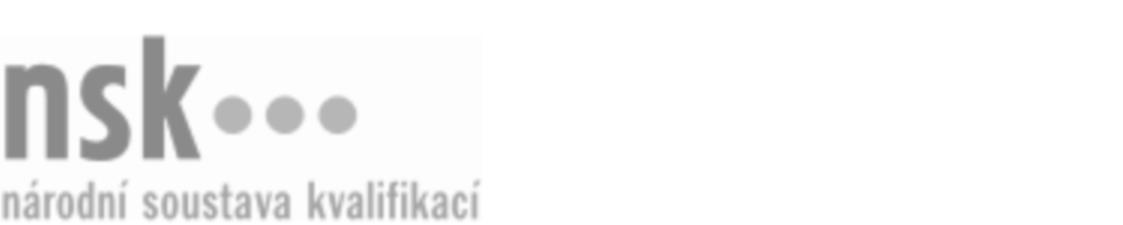 Další informaceDalší informaceDalší informaceDalší informaceDalší informaceDalší informaceOpravář/opravářka obuvnických strojů (kód: 32-048-H) Opravář/opravářka obuvnických strojů (kód: 32-048-H) Opravář/opravářka obuvnických strojů (kód: 32-048-H) Opravář/opravářka obuvnických strojů (kód: 32-048-H) Opravář/opravářka obuvnických strojů (kód: 32-048-H) Opravář/opravářka obuvnických strojů (kód: 32-048-H) Autorizující orgán:Ministerstvo průmyslu a obchoduMinisterstvo průmyslu a obchoduMinisterstvo průmyslu a obchoduMinisterstvo průmyslu a obchoduMinisterstvo průmyslu a obchoduMinisterstvo průmyslu a obchoduMinisterstvo průmyslu a obchoduMinisterstvo průmyslu a obchoduMinisterstvo průmyslu a obchoduMinisterstvo průmyslu a obchoduSkupina oborů:Kožedělná a obuvnická výroba a zpracování plastů (kód: 32)Kožedělná a obuvnická výroba a zpracování plastů (kód: 32)Kožedělná a obuvnická výroba a zpracování plastů (kód: 32)Kožedělná a obuvnická výroba a zpracování plastů (kód: 32)Kožedělná a obuvnická výroba a zpracování plastů (kód: 32)Povolání:Kvalifikační úroveň NSK - EQF:3333333333Platnost standarduPlatnost standarduPlatnost standarduPlatnost standarduPlatnost standarduPlatnost standarduStandard je platný od: 21.10.2022Standard je platný od: 21.10.2022Standard je platný od: 21.10.2022Standard je platný od: 21.10.2022Standard je platný od: 21.10.2022Standard je platný od: 21.10.2022Opravář/opravářka obuvnických strojů,  28.03.2024 9:11:56Opravář/opravářka obuvnických strojů,  28.03.2024 9:11:56Opravář/opravářka obuvnických strojů,  28.03.2024 9:11:56Opravář/opravářka obuvnických strojů,  28.03.2024 9:11:56Strana 1 z 2Další informaceDalší informaceDalší informaceDalší informaceDalší informaceDalší informaceDalší informaceDalší informaceDalší informaceDalší informaceDalší informaceDalší informaceOpravář/opravářka obuvnických strojů,  28.03.2024 9:11:56Opravář/opravářka obuvnických strojů,  28.03.2024 9:11:56Opravář/opravářka obuvnických strojů,  28.03.2024 9:11:56Opravář/opravářka obuvnických strojů,  28.03.2024 9:11:56Strana 2 z 2